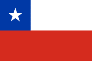 7.4. CODIGO PENAL CHILE Art. 12. Son circunstancias agravantes: 21ª. Cometer el delito o participar en él motivado por la ideología, opinión política, religión o creencias de la víctima; la nación, raza, etnia o grupo social a que pertenezca; su sexo, orientación sexual, identidad de género, edad, filiación, apariencia personal o la enfermedad o discapacidad que padezca.